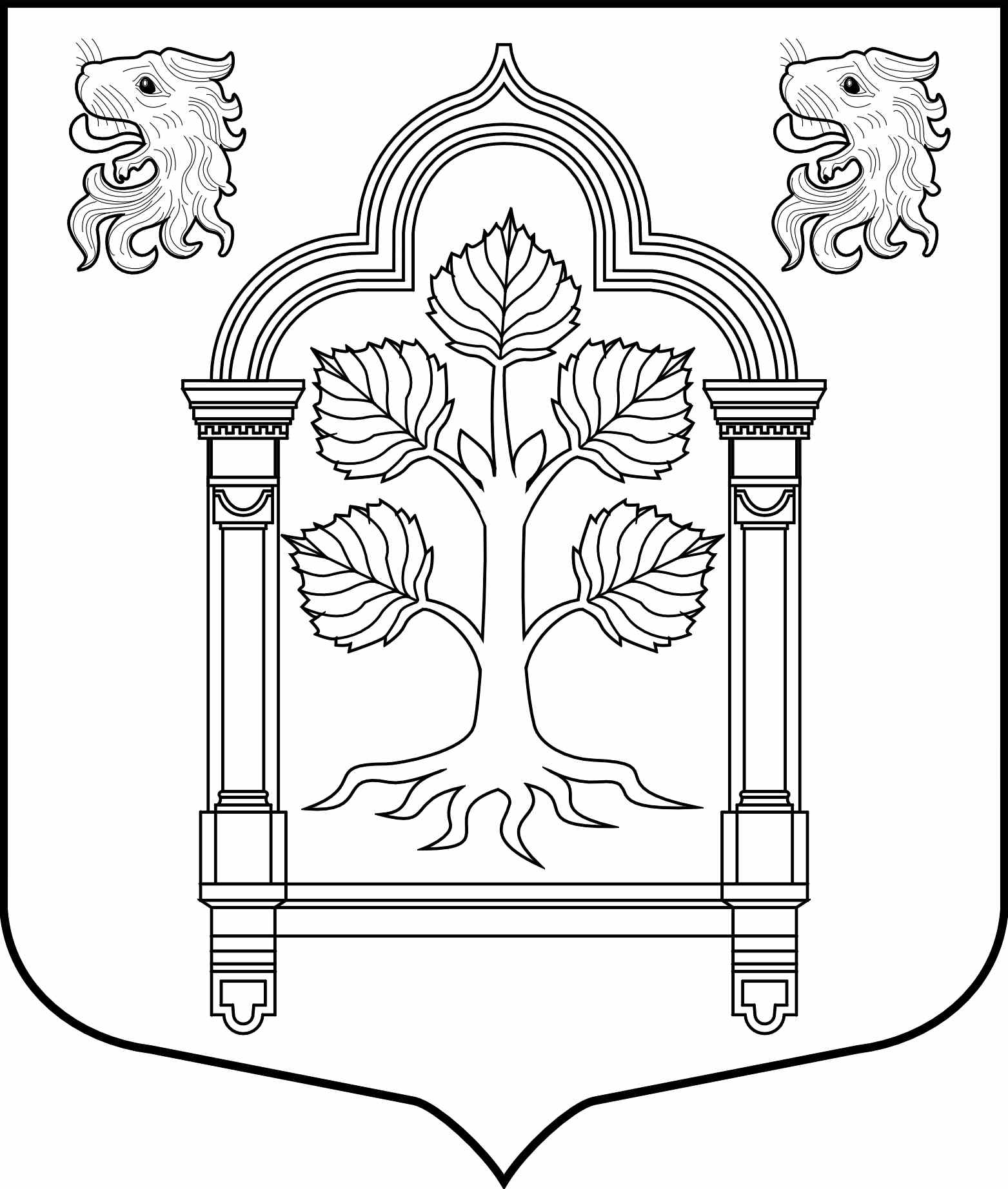 МУНИЦИПАЛЬНЫЙ СОВЕТвнутригородского муниципального образования Санкт-Петербурга муниципального округа Константиновское_________________________________________________________________________________________________________________________________________________________________________198264, Санкт-Петербург, пр. Ветеранов, д. 166, лит. А, тел/факс 300-48-80E-mail: mokrug41@mail.ruР Е Ш Е Н И Е № 6411.12.2013.                                                                                                Санкт-ПетербургОб утверждении Положения «О постоянных комиссиях Муниципального Совета внутригородского муниципального образования Санкт-Петербурга муниципального округа Константиновское»  В соответствии со ст. 22 Устава внутригородского муниципального образования Санкт-Петербурга муниципального округа Константиновское Муниципальный Совет РЕШИЛ:1. Утвердить Положение «О постоянных комиссиях Муниципального Совета внутригородского муниципального образования Санкт-Петербурга муниципального округа Константиновское» согласно приложению.2. Настоящее положение вступает в силу с момента его принятия.3. Признать утратившим силу Решение Муниципального Совета МО МО № 41 от 04.09.2000 № 164. Контроль за исполнением решения возложить на Главу муниципального образования МО Константиновское.Глава МО Константиновское                                                                                   Т.В.Зыкова